DOĞU AKDENİZ ÜNİVERSİTESİİNŞAAT MÜHENDİSLİĞİ BÖLÜMÜINSA354- ZEMİN MEKANİĞİ       2019-2020 BAHAR DÖNEMİ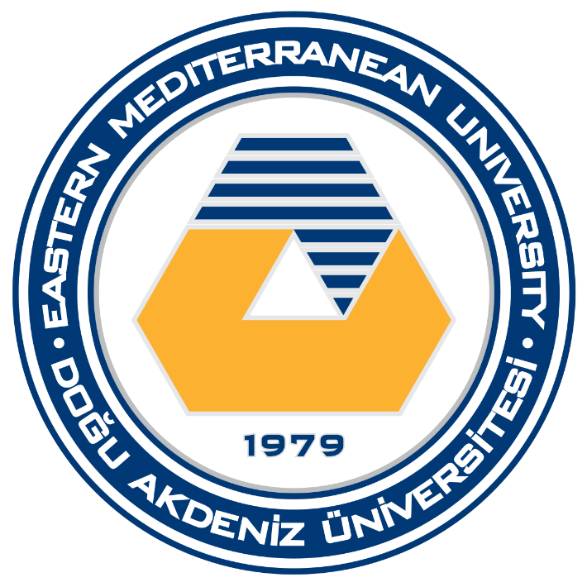 Deneyin Adı(Kullanılan Standart)Teslim Edilen:Teslim Eden:Öğrenci No:Grup No:Deney Tarihi:Amaç ve Kapsam AparatlarDeney Prosedürü Hesaplamalar Sonuçların Tartışılması Sonuç Not: Yukarıda belirtilen bölümlerin detaylı açıklamaları için “INSA354 RAPOR YAZMA KURALLARI”na bakınız.